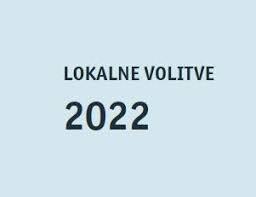 URLV4_01URLV4_01URLV4_01URLV4_01Občina Rogaška SlatinaObčina Rogaška SlatinaObčina Rogaška SlatinaObčina Rogaška SlatinaObčina Rogaška SlatinaObčina Rogaška SlatinaObčina Rogaška SlatinaObčina Rogaška SlatinaURLV4_01URLV4_01URLV4_01URLV4_01Občina Rogaška SlatinaObčina Rogaška SlatinaObčina Rogaška SlatinaObčina Rogaška SlatinaObčina Rogaška SlatinaObčina Rogaška SlatinaObčina Rogaška SlatinaObčina Rogaška SlatinaIzpisano: 23.11.2022 09:58:04Izpisano: 23.11.2022 09:58:04Izpisano: 23.11.2022 09:58:04Izpisano: 23.11.2022 09:58:04Občinska volilna komisijaObčinska volilna komisijaObčinska volilna komisijaObčinska volilna komisijaObčinska volilna komisijaObčinska volilna komisijaObčinska volilna komisijaObčinska volilna komisijaČas izr.: 23.11.2022 09:55:00Čas izr.: 23.11.2022 09:55:00Čas izr.: 23.11.2022 09:55:00Čas izr.: 23.11.2022 09:55:00Občinska volilna komisijaObčinska volilna komisijaObčinska volilna komisijaObčinska volilna komisijaObčinska volilna komisijaObčinska volilna komisijaObčinska volilna komisijaObčinska volilna komisijaStran: 1 od 3Stran: 1 od 3Stran: 1 od 3Stran: 1 od 3Stran: 1 od 3Stran: 1 od 3Stran: 1 od 3Stran: 1 od 3Številka: 041 – 0002/2022Številka: 041 – 0002/2022Številka: 041 – 0002/2022Številka: 041 – 0002/2022Številka: 041 – 0002/2022Številka: 041 – 0002/2022Številka: 041 – 0002/2022Datum:   23.11.2022Datum:   23.11.2022Datum:   23.11.2022Datum:   23.11.2022Datum:   23.11.2022Datum:   23.11.2022Datum:   23.11.2022Volitve v občinski svetVolitve v občinski svetVolitve v občinski svetVolitve v občinski svetVolitve v občinski svetVolitve v občinski svetVolitve v občinski svetVolitve v občinski svetVolitve v občinski svetVolitve v občinski svetProporcionalni - več VEProporcionalni - več VEProporcionalni - več VEProporcionalni - več VEProporcionalni - več VEProporcionalni - več VEProporcionalni - več VEProporcionalni - več VEProporcionalni - več VEProporcionalni - več VEMandati – ostanki po Harejevem količnikuMandati – ostanki po Harejevem količnikuMandati – ostanki po Harejevem količnikuMandati – ostanki po Harejevem količnikuMandati – ostanki po Harejevem količnikuMandati – ostanki po Harejevem količnikuMandati – ostanki po Harejevem količnikuMandati – ostanki po Harejevem količnikuMandati – ostanki po Harejevem količnikuMandati – ostanki po Harejevem količnikuMandati – ostanki po Harejevem količnikuMandati – ostanki po Harejevem količnikuMandati – ostanki po Harejevem količnikuMandati – ostanki po Harejevem količnikuMandati – ostanki po Harejevem količnikuVOLILNA ENOTA 01VOLILNA ENOTA 01VOLILNA ENOTA 01VOLILNA ENOTA 01VOLILNA ENOTA 01VOLILNA ENOTA 01VOLILNA ENOTA 01VOLILNA ENOTA 01VOLILNA ENOTA 01VOLILNA ENOTA 01VOLILNA ENOTA 01VOLILNA ENOTA 01VOLILNA ENOTA 01VOLILNA ENOTA 01VOLILNA ENOTA 01Št. mandatov: 6    Količnik: 195,17Št. mandatov: 6    Količnik: 195,17Št. mandatov: 6    Količnik: 195,17Št. mandatov: 6    Količnik: 195,17Št. mandatov: 6    Količnik: 195,17Št. mandatov: 6    Količnik: 195,17Št. mandatov: 6    Količnik: 195,17Št. mandatov: 6    Količnik: 195,17Št. mandatov: 6    Količnik: 195,17Št. mandatov: 6    Količnik: 195,17Št. mandatov: 6    Količnik: 195,17Št. mandatov: 6    Količnik: 195,17Št. mandatov: 6    Količnik: 195,17Št. mandatov: 6    Količnik: 195,17Št. mandatov: 6    Količnik: 195,17GlasovGlasov% gls.Mand.% ostan.% ostan.Št.Št.Ime listeIme listeIme listeIme listeIme listeIme listeIme liste25825822,03132,1911SLOVENSKA DEMOKRATSKA STRANKASLOVENSKA DEMOKRATSKA STRANKASLOVENSKA DEMOKRATSKA STRANKASLOVENSKA DEMOKRATSKA STRANKASLOVENSKA DEMOKRATSKA STRANKASLOVENSKA DEMOKRATSKA STRANKASLOVENSKA DEMOKRATSKA STRANKA21921918,70112,2122GIBANJE SVOBODAGIBANJE SVOBODAGIBANJE SVOBODAGIBANJE SVOBODAGIBANJE SVOBODAGIBANJE SVOBODAGIBANJE SVOBODA51514,36026,1333DESUS - DEMOKRATIČNA STRANKA UPOKOJENCEV SLOVENIJEDESUS - DEMOKRATIČNA STRANKA UPOKOJENCEV SLOVENIJEDESUS - DEMOKRATIČNA STRANKA UPOKOJENCEV SLOVENIJEDESUS - DEMOKRATIČNA STRANKA UPOKOJENCEV SLOVENIJEDESUS - DEMOKRATIČNA STRANKA UPOKOJENCEV SLOVENIJEDESUS - DEMOKRATIČNA STRANKA UPOKOJENCEV SLOVENIJEDESUS - DEMOKRATIČNA STRANKA UPOKOJENCEV SLOVENIJEDESUS - DEMOKRATIČNA STRANKA UPOKOJENCEV SLOVENIJEDESUS - DEMOKRATIČNA STRANKA UPOKOJENCEV SLOVENIJEDESUS - DEMOKRATIČNA STRANKA UPOKOJENCEV SLOVENIJEDESUS - DEMOKRATIČNA STRANKA UPOKOJENCEV SLOVENIJEDESUS - DEMOKRATIČNA STRANKA UPOKOJENCEV SLOVENIJEDESUS - DEMOKRATIČNA STRANKA UPOKOJENCEV SLOVENIJEDESUS - DEMOKRATIČNA STRANKA UPOKOJENCEV SLOVENIJE14814812,64075,8344NOVA SLOVENIJA - KRŠČANSKI DEMOKRATINOVA SLOVENIJA - KRŠČANSKI DEMOKRATINOVA SLOVENIJA - KRŠČANSKI DEMOKRATINOVA SLOVENIJA - KRŠČANSKI DEMOKRATINOVA SLOVENIJA - KRŠČANSKI DEMOKRATINOVA SLOVENIJA - KRŠČANSKI DEMOKRATINOVA SLOVENIJA - KRŠČANSKI DEMOKRATI1041048,88053,2955Nestrankarska lista za razvoj Rogaške in podeželjaNestrankarska lista za razvoj Rogaške in podeželjaNestrankarska lista za razvoj Rogaške in podeželjaNestrankarska lista za razvoj Rogaške in podeželjaNestrankarska lista za razvoj Rogaške in podeželjaNestrankarska lista za razvoj Rogaške in podeželjaNestrankarska lista za razvoj Rogaške in podeželjaNestrankarska lista za razvoj Rogaške in podeželjaNestrankarska lista za razvoj Rogaške in podeželjaNestrankarska lista za razvoj Rogaške in podeželjaNestrankarska lista za razvoj Rogaške in podeželjaNestrankarska lista za razvoj Rogaške in podeželjaNestrankarska lista za razvoj Rogaške in podeželjaNestrankarska lista za razvoj Rogaške in podeželja71716,06036,3877SLOVENSKA LJUDSKA STRANKASLOVENSKA LJUDSKA STRANKASLOVENSKA LJUDSKA STRANKASLOVENSKA LJUDSKA STRANKASLOVENSKA LJUDSKA STRANKASLOVENSKA LJUDSKA STRANKASLOVENSKA LJUDSKA STRANKA1151159,82058,9288SOCIALNI DEMOKRATISOCIALNI DEMOKRATISOCIALNI DEMOKRATISOCIALNI DEMOKRATISOCIALNI DEMOKRATISOCIALNI DEMOKRATISOCIALNI DEMOKRATI1171179,99059,9599Nestrankarska lista Srčno za RogaškoNestrankarska lista Srčno za RogaškoNestrankarska lista Srčno za RogaškoNestrankarska lista Srčno za RogaškoNestrankarska lista Srčno za RogaškoNestrankarska lista Srčno za RogaškoNestrankarska lista Srčno za Rogaško79796,75040,481010Nestrankarska lista Gibanje za Rogaško SlatinoNestrankarska lista Gibanje za Rogaško SlatinoNestrankarska lista Gibanje za Rogaško SlatinoNestrankarska lista Gibanje za Rogaško SlatinoNestrankarska lista Gibanje za Rogaško SlatinoNestrankarska lista Gibanje za Rogaško SlatinoNestrankarska lista Gibanje za Rogaško Slatino990,7704,611111KONKRETNOKONKRETNOKONKRETNOKONKRETNOKONKRETNOKONKRETNOKONKRETNOObčinska volilna komisija Občine Rogaška Slatina, Izletniška ulica 2, Rogaška Slatina, 3250 Rogaška SlatinaObčinska volilna komisija Občine Rogaška Slatina, Izletniška ulica 2, Rogaška Slatina, 3250 Rogaška SlatinaObčinska volilna komisija Občine Rogaška Slatina, Izletniška ulica 2, Rogaška Slatina, 3250 Rogaška SlatinaObčinska volilna komisija Občine Rogaška Slatina, Izletniška ulica 2, Rogaška Slatina, 3250 Rogaška SlatinaObčinska volilna komisija Občine Rogaška Slatina, Izletniška ulica 2, Rogaška Slatina, 3250 Rogaška SlatinaObčinska volilna komisija Občine Rogaška Slatina, Izletniška ulica 2, Rogaška Slatina, 3250 Rogaška SlatinaObčinska volilna komisija Občine Rogaška Slatina, Izletniška ulica 2, Rogaška Slatina, 3250 Rogaška SlatinaObčinska volilna komisija Občine Rogaška Slatina, Izletniška ulica 2, Rogaška Slatina, 3250 Rogaška SlatinaObčinska volilna komisija Občine Rogaška Slatina, Izletniška ulica 2, Rogaška Slatina, 3250 Rogaška SlatinaObčinska volilna komisija Občine Rogaška Slatina, Izletniška ulica 2, Rogaška Slatina, 3250 Rogaška SlatinaObčinska volilna komisija Občine Rogaška Slatina, Izletniška ulica 2, Rogaška Slatina, 3250 Rogaška SlatinaObčinska volilna komisija Občine Rogaška Slatina, Izletniška ulica 2, Rogaška Slatina, 3250 Rogaška Slatinae-mail: petra.gasparic@rogaska-slatina.sie-mail: petra.gasparic@rogaska-slatina.sie-mail: petra.gasparic@rogaska-slatina.sie-mail: petra.gasparic@rogaska-slatina.sie-mail: petra.gasparic@rogaska-slatina.sie-mail: petra.gasparic@rogaska-slatina.sie-mail: petra.gasparic@rogaska-slatina.sie-mail: petra.gasparic@rogaska-slatina.sie-mail: petra.gasparic@rogaska-slatina.sie-mail: petra.gasparic@rogaska-slatina.sie-mail: petra.gasparic@rogaska-slatina.sie-mail: petra.gasparic@rogaska-slatina.siURLV4_01URLV4_01URLV4_01URLV4_01Občina Rogaška SlatinaObčina Rogaška SlatinaObčina Rogaška SlatinaObčina Rogaška SlatinaObčina Rogaška SlatinaObčina Rogaška SlatinaObčina Rogaška SlatinaObčina Rogaška SlatinaURLV4_01URLV4_01URLV4_01URLV4_01Občina Rogaška SlatinaObčina Rogaška SlatinaObčina Rogaška SlatinaObčina Rogaška SlatinaObčina Rogaška SlatinaObčina Rogaška SlatinaObčina Rogaška SlatinaObčina Rogaška SlatinaIzpisano: 23.11.2022 09:58:04Izpisano: 23.11.2022 09:58:04Izpisano: 23.11.2022 09:58:04Izpisano: 23.11.2022 09:58:04Občinska volilna komisijaObčinska volilna komisijaObčinska volilna komisijaObčinska volilna komisijaObčinska volilna komisijaObčinska volilna komisijaObčinska volilna komisijaObčinska volilna komisijaČas izr.: 23.11.2022 09:55:00Čas izr.: 23.11.2022 09:55:00Čas izr.: 23.11.2022 09:55:00Čas izr.: 23.11.2022 09:55:00Občinska volilna komisijaObčinska volilna komisijaObčinska volilna komisijaObčinska volilna komisijaObčinska volilna komisijaObčinska volilna komisijaObčinska volilna komisijaObčinska volilna komisijaStran: 2 od 3Stran: 2 od 3Stran: 2 od 3Stran: 2 od 3Stran: 2 od 3Stran: 2 od 3Stran: 2 od 3Stran: 2 od 3VOLILNA ENOTA 02VOLILNA ENOTA 02VOLILNA ENOTA 02VOLILNA ENOTA 02VOLILNA ENOTA 02VOLILNA ENOTA 02VOLILNA ENOTA 02VOLILNA ENOTA 02VOLILNA ENOTA 02VOLILNA ENOTA 02VOLILNA ENOTA 02VOLILNA ENOTA 02VOLILNA ENOTA 02VOLILNA ENOTA 02VOLILNA ENOTA 02Št. mandatov: 7    Količnik: 182,43Št. mandatov: 7    Količnik: 182,43Št. mandatov: 7    Količnik: 182,43Št. mandatov: 7    Količnik: 182,43Št. mandatov: 7    Količnik: 182,43Št. mandatov: 7    Količnik: 182,43Št. mandatov: 7    Količnik: 182,43Št. mandatov: 7    Količnik: 182,43Št. mandatov: 7    Količnik: 182,43Št. mandatov: 7    Količnik: 182,43Št. mandatov: 7    Količnik: 182,43Št. mandatov: 7    Količnik: 182,43Št. mandatov: 7    Količnik: 182,43Št. mandatov: 7    Količnik: 182,43Št. mandatov: 7    Količnik: 182,43GlasovGlasov% gls.Mand.% ostan.% ostan.Št.Št.Ime listeIme listeIme listeIme listeIme listeIme listeIme liste25425419,89139,2311SLOVENSKA DEMOKRATSKA STRANKASLOVENSKA DEMOKRATSKA STRANKASLOVENSKA DEMOKRATSKA STRANKASLOVENSKA DEMOKRATSKA STRANKASLOVENSKA DEMOKRATSKA STRANKASLOVENSKA DEMOKRATSKA STRANKASLOVENSKA DEMOKRATSKA STRANKA22622617,70123,8822GIBANJE SVOBODAGIBANJE SVOBODAGIBANJE SVOBODAGIBANJE SVOBODAGIBANJE SVOBODAGIBANJE SVOBODAGIBANJE SVOBODA73735,72040,0233DESUS - DEMOKRATIČNA STRANKA UPOKOJENCEV SLOVENIJEDESUS - DEMOKRATIČNA STRANKA UPOKOJENCEV SLOVENIJEDESUS - DEMOKRATIČNA STRANKA UPOKOJENCEV SLOVENIJEDESUS - DEMOKRATIČNA STRANKA UPOKOJENCEV SLOVENIJEDESUS - DEMOKRATIČNA STRANKA UPOKOJENCEV SLOVENIJEDESUS - DEMOKRATIČNA STRANKA UPOKOJENCEV SLOVENIJEDESUS - DEMOKRATIČNA STRANKA UPOKOJENCEV SLOVENIJEDESUS - DEMOKRATIČNA STRANKA UPOKOJENCEV SLOVENIJEDESUS - DEMOKRATIČNA STRANKA UPOKOJENCEV SLOVENIJEDESUS - DEMOKRATIČNA STRANKA UPOKOJENCEV SLOVENIJEDESUS - DEMOKRATIČNA STRANKA UPOKOJENCEV SLOVENIJEDESUS - DEMOKRATIČNA STRANKA UPOKOJENCEV SLOVENIJEDESUS - DEMOKRATIČNA STRANKA UPOKOJENCEV SLOVENIJEDESUS - DEMOKRATIČNA STRANKA UPOKOJENCEV SLOVENIJE15615612,22085,5144NOVA SLOVENIJA - KRŠČANSKI DEMOKRATINOVA SLOVENIJA - KRŠČANSKI DEMOKRATINOVA SLOVENIJA - KRŠČANSKI DEMOKRATINOVA SLOVENIJA - KRŠČANSKI DEMOKRATINOVA SLOVENIJA - KRŠČANSKI DEMOKRATINOVA SLOVENIJA - KRŠČANSKI DEMOKRATINOVA SLOVENIJA - KRŠČANSKI DEMOKRATI99997,75054,2755Nestrankarska lista za razvoj Rogaške in podeželjaNestrankarska lista za razvoj Rogaške in podeželjaNestrankarska lista za razvoj Rogaške in podeželjaNestrankarska lista za razvoj Rogaške in podeželjaNestrankarska lista za razvoj Rogaške in podeželjaNestrankarska lista za razvoj Rogaške in podeželjaNestrankarska lista za razvoj Rogaške in podeželjaNestrankarska lista za razvoj Rogaške in podeželjaNestrankarska lista za razvoj Rogaške in podeželjaNestrankarska lista za razvoj Rogaške in podeželjaNestrankarska lista za razvoj Rogaške in podeželjaNestrankarska lista za razvoj Rogaške in podeželjaNestrankarska lista za razvoj Rogaške in podeželjaNestrankarska lista za razvoj Rogaške in podeželja34342,66018,6477SLOVENSKA LJUDSKA STRANKASLOVENSKA LJUDSKA STRANKASLOVENSKA LJUDSKA STRANKASLOVENSKA LJUDSKA STRANKASLOVENSKA LJUDSKA STRANKASLOVENSKA LJUDSKA STRANKASLOVENSKA LJUDSKA STRANKA16316312,76089,3588SOCIALNI DEMOKRATISOCIALNI DEMOKRATISOCIALNI DEMOKRATISOCIALNI DEMOKRATISOCIALNI DEMOKRATISOCIALNI DEMOKRATISOCIALNI DEMOKRATI15615612,22085,5199Nestrankarska lista Srčno za RogaškoNestrankarska lista Srčno za RogaškoNestrankarska lista Srčno za RogaškoNestrankarska lista Srčno za RogaškoNestrankarska lista Srčno za RogaškoNestrankarska lista Srčno za RogaškoNestrankarska lista Srčno za Rogaško1051058,22057,561010Nestrankarska lista Gibanje za Rogaško SlatinoNestrankarska lista Gibanje za Rogaško SlatinoNestrankarska lista Gibanje za Rogaško SlatinoNestrankarska lista Gibanje za Rogaško SlatinoNestrankarska lista Gibanje za Rogaško SlatinoNestrankarska lista Gibanje za Rogaško SlatinoNestrankarska lista Gibanje za Rogaško Slatino11110,8606,031111KONKRETNOKONKRETNOKONKRETNOKONKRETNOKONKRETNOKONKRETNOKONKRETNOObčinska volilna komisija Občine Rogaška Slatina, Izletniška ulica 2, Rogaška Slatina, 3250 Rogaška SlatinaObčinska volilna komisija Občine Rogaška Slatina, Izletniška ulica 2, Rogaška Slatina, 3250 Rogaška SlatinaObčinska volilna komisija Občine Rogaška Slatina, Izletniška ulica 2, Rogaška Slatina, 3250 Rogaška SlatinaObčinska volilna komisija Občine Rogaška Slatina, Izletniška ulica 2, Rogaška Slatina, 3250 Rogaška SlatinaObčinska volilna komisija Občine Rogaška Slatina, Izletniška ulica 2, Rogaška Slatina, 3250 Rogaška SlatinaObčinska volilna komisija Občine Rogaška Slatina, Izletniška ulica 2, Rogaška Slatina, 3250 Rogaška SlatinaObčinska volilna komisija Občine Rogaška Slatina, Izletniška ulica 2, Rogaška Slatina, 3250 Rogaška SlatinaObčinska volilna komisija Občine Rogaška Slatina, Izletniška ulica 2, Rogaška Slatina, 3250 Rogaška SlatinaObčinska volilna komisija Občine Rogaška Slatina, Izletniška ulica 2, Rogaška Slatina, 3250 Rogaška SlatinaObčinska volilna komisija Občine Rogaška Slatina, Izletniška ulica 2, Rogaška Slatina, 3250 Rogaška SlatinaObčinska volilna komisija Občine Rogaška Slatina, Izletniška ulica 2, Rogaška Slatina, 3250 Rogaška SlatinaObčinska volilna komisija Občine Rogaška Slatina, Izletniška ulica 2, Rogaška Slatina, 3250 Rogaška Slatinae-mail: petra.gasparic@rogaska-slatina.sie-mail: petra.gasparic@rogaska-slatina.sie-mail: petra.gasparic@rogaska-slatina.sie-mail: petra.gasparic@rogaska-slatina.sie-mail: petra.gasparic@rogaska-slatina.sie-mail: petra.gasparic@rogaska-slatina.sie-mail: petra.gasparic@rogaska-slatina.sie-mail: petra.gasparic@rogaska-slatina.sie-mail: petra.gasparic@rogaska-slatina.sie-mail: petra.gasparic@rogaska-slatina.sie-mail: petra.gasparic@rogaska-slatina.sie-mail: petra.gasparic@rogaska-slatina.siURLV4_01URLV4_01URLV4_01URLV4_01Občina Rogaška SlatinaObčina Rogaška SlatinaObčina Rogaška SlatinaObčina Rogaška SlatinaObčina Rogaška SlatinaObčina Rogaška SlatinaObčina Rogaška SlatinaObčina Rogaška SlatinaURLV4_01URLV4_01URLV4_01URLV4_01Občina Rogaška SlatinaObčina Rogaška SlatinaObčina Rogaška SlatinaObčina Rogaška SlatinaObčina Rogaška SlatinaObčina Rogaška SlatinaObčina Rogaška SlatinaObčina Rogaška SlatinaIzpisano: 23.11.2022 09:58:04Izpisano: 23.11.2022 09:58:04Izpisano: 23.11.2022 09:58:04Izpisano: 23.11.2022 09:58:04Občinska volilna komisijaObčinska volilna komisijaObčinska volilna komisijaObčinska volilna komisijaObčinska volilna komisijaObčinska volilna komisijaObčinska volilna komisijaObčinska volilna komisijaČas izr.: 23.11.2022 09:55:00Čas izr.: 23.11.2022 09:55:00Čas izr.: 23.11.2022 09:55:00Čas izr.: 23.11.2022 09:55:00Občinska volilna komisijaObčinska volilna komisijaObčinska volilna komisijaObčinska volilna komisijaObčinska volilna komisijaObčinska volilna komisijaObčinska volilna komisijaObčinska volilna komisijaStran: 3 od 3Stran: 3 od 3Stran: 3 od 3Stran: 3 od 3Stran: 3 od 3Stran: 3 od 3Stran: 3 od 3Stran: 3 od 3VOLILNA ENOTA 03VOLILNA ENOTA 03VOLILNA ENOTA 03VOLILNA ENOTA 03VOLILNA ENOTA 03VOLILNA ENOTA 03VOLILNA ENOTA 03VOLILNA ENOTA 03VOLILNA ENOTA 03VOLILNA ENOTA 03VOLILNA ENOTA 03VOLILNA ENOTA 03VOLILNA ENOTA 03VOLILNA ENOTA 03VOLILNA ENOTA 03Št. mandatov: 7    Količnik: 203,14Št. mandatov: 7    Količnik: 203,14Št. mandatov: 7    Količnik: 203,14Št. mandatov: 7    Količnik: 203,14Št. mandatov: 7    Količnik: 203,14Št. mandatov: 7    Količnik: 203,14Št. mandatov: 7    Količnik: 203,14Št. mandatov: 7    Količnik: 203,14Št. mandatov: 7    Količnik: 203,14Št. mandatov: 7    Količnik: 203,14Št. mandatov: 7    Količnik: 203,14Št. mandatov: 7    Količnik: 203,14Št. mandatov: 7    Količnik: 203,14Št. mandatov: 7    Količnik: 203,14Št. mandatov: 7    Količnik: 203,14GlasovGlasov% gls.Mand.% ostan.% ostan.Št.Št.Ime listeIme listeIme listeIme listeIme listeIme listeIme liste45445431,93223,4911SLOVENSKA DEMOKRATSKA STRANKASLOVENSKA DEMOKRATSKA STRANKASLOVENSKA DEMOKRATSKA STRANKASLOVENSKA DEMOKRATSKA STRANKASLOVENSKA DEMOKRATSKA STRANKASLOVENSKA DEMOKRATSKA STRANKASLOVENSKA DEMOKRATSKA STRANKA17717712,45087,1322GIBANJE SVOBODAGIBANJE SVOBODAGIBANJE SVOBODAGIBANJE SVOBODAGIBANJE SVOBODAGIBANJE SVOBODAGIBANJE SVOBODA61614,29030,0333DESUS - DEMOKRATIČNA STRANKA UPOKOJENCEV SLOVENIJEDESUS - DEMOKRATIČNA STRANKA UPOKOJENCEV SLOVENIJEDESUS - DEMOKRATIČNA STRANKA UPOKOJENCEV SLOVENIJEDESUS - DEMOKRATIČNA STRANKA UPOKOJENCEV SLOVENIJEDESUS - DEMOKRATIČNA STRANKA UPOKOJENCEV SLOVENIJEDESUS - DEMOKRATIČNA STRANKA UPOKOJENCEV SLOVENIJEDESUS - DEMOKRATIČNA STRANKA UPOKOJENCEV SLOVENIJEDESUS - DEMOKRATIČNA STRANKA UPOKOJENCEV SLOVENIJEDESUS - DEMOKRATIČNA STRANKA UPOKOJENCEV SLOVENIJEDESUS - DEMOKRATIČNA STRANKA UPOKOJENCEV SLOVENIJEDESUS - DEMOKRATIČNA STRANKA UPOKOJENCEV SLOVENIJEDESUS - DEMOKRATIČNA STRANKA UPOKOJENCEV SLOVENIJEDESUS - DEMOKRATIČNA STRANKA UPOKOJENCEV SLOVENIJEDESUS - DEMOKRATIČNA STRANKA UPOKOJENCEV SLOVENIJE24224217,02119,1344NOVA SLOVENIJA - KRŠČANSKI DEMOKRATINOVA SLOVENIJA - KRŠČANSKI DEMOKRATINOVA SLOVENIJA - KRŠČANSKI DEMOKRATINOVA SLOVENIJA - KRŠČANSKI DEMOKRATINOVA SLOVENIJA - KRŠČANSKI DEMOKRATINOVA SLOVENIJA - KRŠČANSKI DEMOKRATINOVA SLOVENIJA - KRŠČANSKI DEMOKRATI1041047,31051,2055Nestrankarska lista za razvoj Rogaške in podeželjaNestrankarska lista za razvoj Rogaške in podeželjaNestrankarska lista za razvoj Rogaške in podeželjaNestrankarska lista za razvoj Rogaške in podeželjaNestrankarska lista za razvoj Rogaške in podeželjaNestrankarska lista za razvoj Rogaške in podeželjaNestrankarska lista za razvoj Rogaške in podeželjaNestrankarska lista za razvoj Rogaške in podeželjaNestrankarska lista za razvoj Rogaške in podeželjaNestrankarska lista za razvoj Rogaške in podeželjaNestrankarska lista za razvoj Rogaške in podeželjaNestrankarska lista za razvoj Rogaške in podeželjaNestrankarska lista za razvoj Rogaške in podeželjaNestrankarska lista za razvoj Rogaške in podeželja16161,1307,8866PIRATSKA STRANKA SLOVENIJEPIRATSKA STRANKA SLOVENIJEPIRATSKA STRANKA SLOVENIJEPIRATSKA STRANKA SLOVENIJEPIRATSKA STRANKA SLOVENIJEPIRATSKA STRANKA SLOVENIJEPIRATSKA STRANKA SLOVENIJE1141148,02056,1277SLOVENSKA LJUDSKA STRANKASLOVENSKA LJUDSKA STRANKASLOVENSKA LJUDSKA STRANKASLOVENSKA LJUDSKA STRANKASLOVENSKA LJUDSKA STRANKASLOVENSKA LJUDSKA STRANKASLOVENSKA LJUDSKA STRANKA86866,05042,3388SOCIALNI DEMOKRATISOCIALNI DEMOKRATISOCIALNI DEMOKRATISOCIALNI DEMOKRATISOCIALNI DEMOKRATISOCIALNI DEMOKRATISOCIALNI DEMOKRATI99996,96048,7399Nestrankarska lista Srčno za RogaškoNestrankarska lista Srčno za RogaškoNestrankarska lista Srčno za RogaškoNestrankarska lista Srčno za RogaškoNestrankarska lista Srčno za RogaškoNestrankarska lista Srčno za RogaškoNestrankarska lista Srčno za Rogaško49493,45024,121010Nestrankarska lista Gibanje za Rogaško SlatinoNestrankarska lista Gibanje za Rogaško SlatinoNestrankarska lista Gibanje za Rogaško SlatinoNestrankarska lista Gibanje za Rogaško SlatinoNestrankarska lista Gibanje za Rogaško SlatinoNestrankarska lista Gibanje za Rogaško SlatinoNestrankarska lista Gibanje za Rogaško Slatino20201,4109,851111KONKRETNOKONKRETNOKONKRETNOKONKRETNOKONKRETNOKONKRETNOKONKRETNOObčinska volilna komisija Občine Rogaška Slatina, Izletniška ulica 2, Rogaška Slatina, 3250 Rogaška SlatinaObčinska volilna komisija Občine Rogaška Slatina, Izletniška ulica 2, Rogaška Slatina, 3250 Rogaška SlatinaObčinska volilna komisija Občine Rogaška Slatina, Izletniška ulica 2, Rogaška Slatina, 3250 Rogaška SlatinaObčinska volilna komisija Občine Rogaška Slatina, Izletniška ulica 2, Rogaška Slatina, 3250 Rogaška SlatinaObčinska volilna komisija Občine Rogaška Slatina, Izletniška ulica 2, Rogaška Slatina, 3250 Rogaška SlatinaObčinska volilna komisija Občine Rogaška Slatina, Izletniška ulica 2, Rogaška Slatina, 3250 Rogaška SlatinaObčinska volilna komisija Občine Rogaška Slatina, Izletniška ulica 2, Rogaška Slatina, 3250 Rogaška SlatinaObčinska volilna komisija Občine Rogaška Slatina, Izletniška ulica 2, Rogaška Slatina, 3250 Rogaška SlatinaObčinska volilna komisija Občine Rogaška Slatina, Izletniška ulica 2, Rogaška Slatina, 3250 Rogaška SlatinaObčinska volilna komisija Občine Rogaška Slatina, Izletniška ulica 2, Rogaška Slatina, 3250 Rogaška SlatinaObčinska volilna komisija Občine Rogaška Slatina, Izletniška ulica 2, Rogaška Slatina, 3250 Rogaška SlatinaObčinska volilna komisija Občine Rogaška Slatina, Izletniška ulica 2, Rogaška Slatina, 3250 Rogaška Slatinae-mail: petra.gasparic@rogaska-slatina.sie-mail: petra.gasparic@rogaska-slatina.sie-mail: petra.gasparic@rogaska-slatina.sie-mail: petra.gasparic@rogaska-slatina.sie-mail: petra.gasparic@rogaska-slatina.sie-mail: petra.gasparic@rogaska-slatina.sie-mail: petra.gasparic@rogaska-slatina.sie-mail: petra.gasparic@rogaska-slatina.sie-mail: petra.gasparic@rogaska-slatina.sie-mail: petra.gasparic@rogaska-slatina.sie-mail: petra.gasparic@rogaska-slatina.sie-mail: petra.gasparic@rogaska-slatina.si